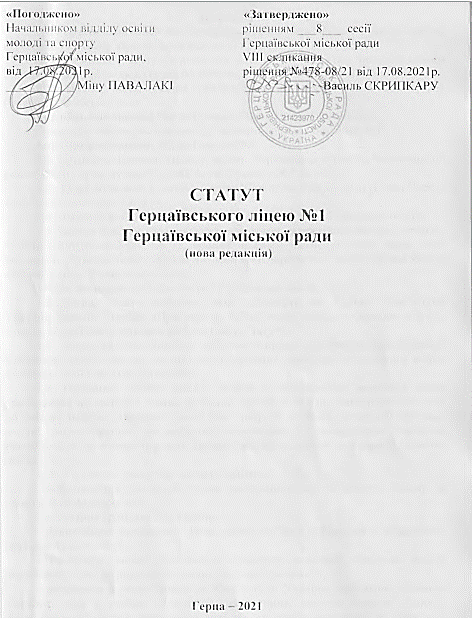 Загальні положення1.1. Герцаївський ліцей №1 Герцаївської міської ради (далі – заклад освіти) перебуває у спільній комунальній власності Герцаївської міської радиНова редакція статуту приймається у зв’язку з набуттям чинності нового Закону України «Про освіту» від 05 вересня 2017 року №2145-VIII.Повне найменування закладу освіти: Герцаївський ліцей №1 Герцаївської міської ради. Англійською мовою: Hertsa Lyceum №1 of  Hertsa City  Council.Скорочене найменування закладу освіти: Герцаївський ліцей №1Англійською мовою: Hertsa Lyceum №1.1.3. Місцезнаходження закладу освіти: Чернівецька область, місто Герца, вулиця Георгія Асакі, будинки №7 та 14.Англійською мовою: Chernivtsi region, Chernivtsi district, town Hertsa, Heorhii Asaki street, buildings 7 and 14.1.4. Герцаївський ліцей №1 є закладом повної загальної середньої освіти.1.5. Заклад освіти є юридичною особою, має самостійний баланс, печатку, штамп, ідентифікаційний номер, бланки зі своїм найменуванням, може мати рахунок в установі банку. Права та обов’язки юридичної особи заклад освіти набуває з дня державної реєстрації.1.6. Засновником закладу освіти є Герцаївська міська рада.1.7. Заклад освіти здійснює свою діяльність на підставі Конституції України, Законів України «Про освіту», «Про загальну середню освіту», чинних нормативно-правових актів та цього Статуту.1.8. Заклад освіти є особою публічного права, має статус неприбуткової юридичної особи, що не має на меті одержання прибутку, а основним видом діяльності якої є освітня діяльність.1.9. Головною метою закладу освіти є забезпечення реалізації права громадянина на здобуття повної загальної середньої освіти, рівного доступу осіб до якісної освіти, створення умов для здобуття особами загальної середньої освіти, впровадження допрофільної підготовки і профільного навчання, поглибленого вивчення окремих предметів, забезпечення всебічного розвитку особи.1.10. Головним завданням закладу освіти є:- забезпечення реалізації права громадянина на початкову, базову та профільну середню освіту;- виховання громадянина України;- формування особистості учня, розвиток його здібностей і обдарувань, наукового світогляду;- виконання вимог Державного стандарту загальної середньої освіти, підготовка учнів  до подальшої освіти і трудової діяльності;- виховання в учнів поваги до Конституції України, державних символів України, прав і свобод людини і громадянина, почуття власної гідності, відповідальності перед законом за свої дії, свідомого ставлення до обов'язків людини і громадянина;- реалізація права учнів на вільне формування політичних і світоглядних переконань;- виховання шанобливого ставлення до родини, поваги до народних традицій і звичаїв, державної мови, регіональних мов або мов меншин та рідної мови, національних цінностей Українського народу та інших народів і націй;- виховання свідомого ставлення до свого здоров'я та здоров'я інших громадян як найвищої соціальної цінності, формування гігієнічних навичок і засад здорового способу життя, збереження і зміцнення фізичного та психічного здоров'я учнів.1.11. Повноваження закладу освіти:- реалізує положення Конституції України, Закону України «Про освіту», «Про загальну середню освіту», інших нормативно-правових актів у галузі освіти;- задовольняє потреби громадян відповідної території в здобутті повної загальної середньої освіти;- забезпечує єдність навчання і виховання;- формує освітні програми закладу освіти;- створює науково-методичну і матеріально-технічну бази для організації та здійснення освітнього процесу;- забезпечує відповідність рівня загальної середньої освіти Державним стандартам загальної середньої освіти;- охороняє життя і здоров'я учнів, педагогічних та інших працівників закладу загальної середньої освіти;- формує в учнів засади здорового способу життя, гігієнічні навички;- забезпечує добір і розстановку кадрів;- планує власну діяльність та формує стратегію розвитку закладу освіти;- відповідно до статуту утворює, реорганізує та ліквідує структурні підрозділи;- встановлює відповідно до законодавства України прямі зв'язки з навчальними закладами зарубіжних країн, міжнародними організаціями тощо;додержується фінансової дисципліни, зберігає матеріально-технічну базу;- видає документи про освіту встановленого зразка;- здійснює інші повноваження відповідно до чинного законодавства України та цього Статуту.1.12. Заклад освіти самостійно приймає рішення і здійснює діяльність у межах своєї компетенції, передбаченої законодавством України та цим Статутом.1.13. Медичне обслуговування учнів та відповідні умови для його організації забезпечуються засновником і здійснюється Комунальним некомерційним підприємством «Герцаївський центр первинної медико-санітарної допомоги».1.14. Взаємовідносини закладу освіти з юридичними і фізичними особами визначаються угодами, що укладені між ними.1.15. Заклад освіти несе відповідальність перед особою, суспільством і державою за:- безпечні та нешкідливі умови навчання та фізичного розвитку;- дотримання державних стандартів освіти;- дотримання договірних зобов'язань із іншими суб'єктами освітньої, виробничої, наукової діяльності, у тому числі зобов'язань за міжнародними угодами;- дотримання фінансової дисципліни.1.16. Герцаївський ліцей №1 Герцаївської міської ради є правонаступником Герцаївської загальноосвітньої школи І-ІІІ ступенів Герцаївської міської ради.2. Організація освітнього процесу2.1. Термін навчання у закладі освіти становить років:- початкова освіта тривалістю 4 роки;- базова середня освіта тривалістю 5 років;- профільна освіта тривалістю 3 роки.2.2. Освітній процес у закладі освіти здійснюється за інституційною та індивідуальною формами навчання, положення про які затверджує центральний орган виконавчої влади, що забезпечує формування державної політики у сфері освіти.2.3. Наповнюваність класів закладу освіти не може перевищувати 30 учнів.2.4. Порядок поділу класів на групи при вивченні окремих предметів встановлюється центральним органом виконавчої влади, що забезпечує формування державної політики у сфері освіти, за погодженням із центральним органом виконавчої влади, що забезпечує формування державної фінансової політики.2.5. За письмовими зверненнями батьків, інших законних представників учнів та відповідно до рішення засновника у закладі освіти можуть функціонувати групи подовженого дня, фінансування яких здійснюється за кошти засновника та за інші кошти, не заборонені законодавством.2.6. Поглиблене вивчення предметів та профіль навчання запроваджується виходячи з побажань батьків та учнів, навчально-матеріальної бази та кадрового забезпечення закладу освіти.2.7. З метою належної організації освітнього процесу у закладі освіти можуть формуватися класи, у тому числі з відповідними формами здобуття освіти, з поглибленим вивченням окремих предметів, профільним навчанням.2.8. У закладі освіти мовою освітнього процесу відповідно до законодавства визначена українська мова. 2.9. Заклад освіти розробляє освітню програму. Освітня програма – це єдиний комплекс освітніх компонентів, спланованих і організованих закладом загальної середньої освіти для досягнення учнями визначених відповідним Державним стандартом загальної середньої освіти результатів навчання.Основою для розроблення освітньої програми є відповідний Державний стандарт загальної середньої освіти.Освітня програма має містити:загальний обсяг навчального навантаження та очікувані результати навчання здобувачів освіти;вимоги до осіб, які можуть розпочати навчання за програмою;перелік, зміст, тривалість і взаємозв’язок освітніх галузей та/або предметів, дисциплін тощо, логічну послідовність їх вивчення;форми організації освітнього процесу;опис та інструменти системи внутрішнього забезпечення якості освіти;інші освітні компоненти (за рішенням закладу освіти).Освітня програма схвалюється педагогічною радою закладу освіти та затверджується його керівником.Освітня програма має передбачати освітні компоненти для вільного вибору здобувачів освіти.Освітні програми, що розробляються на основі типових освітніх програм, не потребують окремого затвердження центральним органом забезпечення якості освіти.Освітня програма може бути розроблена для одного і для декількох рівнів освіти (наскрізна освітня програма).Кожна освітня програма має передбачати досягнення здобувачами освіти результатів навчання (компетентностей), визначених відповідним Державним стандартом загальної середньої освіти.2.10. На основі освітньої програми заклад освіти складає та затверджує навчальний план, що конкретизує організацію освітнього процесу.Відповідно до навчального плану педагогічні працівники закладу освіти самостійно добирають програми, підручники, навчальні посібники, що мають гриф Міністерства освіти і науки України, а також науково-методичну літературу, дидактичні матеріали, форми, методи, засоби освітнього процесу, що мають забезпечувати виконання статутних завдань та здобуття освіти на відповідному рівні.2.11. Навчальний рік у закладі освіти розпочинається у День знань – 1 вересня і закінчується не пізніше 1 липня наступного року. Структура навчального року (за чвертями, півріччями, семестрами), тривалість навчального тижня, дня, занять, відпочинку між ними, інші форми організації освітнього процесу встановлюються закладом освіти у межах часу, передбаченого освітньою програмою.Організація освітнього процесу не повинна призводити до перевантаження учнів та має забезпечувати безпечні та нешкідливі умови здобуття освіти.Режим роботи закладу загальної середньої освіти визначається закладом освіти на основі відповідних нормативно-правових актів.Тривалість уроків у закладі освіти становить: у перших класах - 35 хвилин, у других-четвертих класах – 40 хвилин, у п’ятих-дванадцятих класах – 45 хвилин. Заклад освіти може обрати інші, крім уроку, форми організації освітнього процесу.Різниця в часі навчальних годин перших-четвертих класів обов’язково обліковується і компенсується проведенням додаткових, індивідуальних занять та консультацій із учнями.Тривалість корекційно-розвиткових занять для дітей із особливими освітніми потребами, які навчаються в інклюзивних класах, становить: групове – 35-40 хвилин, індивідуальне – 20-25 хвилин.Тривалість канікул у закладі освіти протягом навчального року не може бути меншою 30 календарних днів.2.12. Для навчання дітей з особливими освітніми потребами заклад освіти на підставі звернення батьків дитини або осіб, які їх замінюють, утворює інклюзивні та/або спеціальні групи і класи. Відповідно до індивідуальних особливостей освітньої діяльності для кожного учня з особливими освітніми потребами складається індивідуальна програма розвитку дитини – документ, що забезпечує індивідуалізацію навчання, визначає перелік необхідних психолого-педагогічних, корекційних потреб/послуг для розвитку дитини та розробляється групою фахівців з обов’язковим залученням батьків дитини з метою визначення конкретних навчальних стратегій і підходів до навчання.Особистісноорієнтоване спрямування освітнього процесу для дітей із особливими освітніми потребами в інклюзивному класі забезпечує асистент вчителя.Освітні та соціальні потреби дітей із складними порушеннями розвитку під час їх перебування в закладі загальної середньої освіти задовольняються асистентом дитини – соціальним працівником, одним із батьків або особою, уповноваженою ними.Навчання та виховання дітей із особливими освітніми потребами здійснюються за рахунок коштів освітніх субвенцій, державного та місцевих бюджетів, інших джерел, не заборонених законодавством, з урахуванням потреб дитини, визначених індивідуальною програмою розвитку.2.13. Виховання учнів у закладі освіти здійснюється в процесі урочної, позаурочної та позашкільної роботи з ними.У закладі освіти забороняється утворення і діяльність організаційних структур політичних партій, а також релігійних організацій і воєнізованих формувань.Примусове залучення учнів закладу освіти до вступу в будь-які об'єднання громадян, релігійні організації і воєнізовані формування забороняється.Діти з особливими освітніми потребами залучаються до позакласної та позашкільної роботи з урахуванням їхнього віку, здібностей, інтересів, потреб, можливостей, індивідуальних особливостей освітньої діяльності та стану здоров’я.2.14. Зарахування учнів до закладу освіти проводиться наказом директора, що видається на підставі заяви, копії свідоцтва про народження дитини, за наявності медичної довідки встановленого зразка і відповідного документа про освіту (крім учнів першого класу).Зарахування учнів до закладу освіти дозволяється на конкурсних засадах лише у випадках, якщо кількість поданих заяв на відповідний рівень загальної середньої освіти перевищує спроможність цього закладу. Право на першочергове зарахування до початкової школи мають діти, які проживають на території обслуговування цього закладу навчання, навчання у закладі освіти рідного (усиновленого) брата/сестри, діти, у яких один з батьків працює в закладі освіти.2.15. Відволікання учнів від навчальних занять для провадження інших видів діяльності забороняється (крім випадків, передбачених законодавством). 2.16. Залучення учнів до видів діяльності, не передбачених навчальною програмою, дозволяється лише за їх згодою та згодою батьків або осіб, які їх замінюють. 2.17. Заклад освіти є відокремленим від церкви (релігійних організацій), має світський характер.2.18. Політичні партії (об’єднання) не мають права втручатись в освітню діяльність закладу освіти.2.19. Забороняється залучати здобувачів освіти, працівників закладу освіти до участі в заходах, організованих релігійними організаціями чи політичними партіями (об’єднаннями), крім заходів, передбачених освітньою програмою.2.20. Здобувачі освіти не можуть бути обмежені у праві на здобуття освіти в закладі освіти за їх належність або неналежність до релігійних організацій чи політичних партій (об’єднань).2.21. Виконання Державних стандартів початкової, базової і профільної загальної середньої освіти є обов’язковим для закладу освіти. 2.22. Обов’язком закладу освіти є створення умов для досягнення здобувачами освіти результатів навчання, передбачених у відповідному Державному стандарті загальної середньої освіти.2.23. Процедура досягнення здобувачами освіти результатів навчання, передбачених у відповідному Державному стандарті загальної середньої освіти, визначається освітньою програмою закладу освіти.2.24. Для забезпечення досягнення особами з особливими освітніми потребами результатів навчання, передбачених у відповідному Державному стандарті загальної середньої освіти, до штату закладу освіти вводиться посада асистента вчителя.2.25. Контроль за відповідністю освітнього рівня учнів вимогам Державного стандарту загальної середньої освіти здійснюється шляхом проведення державної підсумкової атестації осіб, які завершують здобуття початкової, базової та повної загальної середньої освіти. Зміст, форми і порядок проведення державної підсумкової атестації визначаються і затверджуються центральним органом виконавчої влади, що забезпечує формування державної політики у сфері освіти.2.26. Поточне та підсумкове оцінювання знань учнів та вибір їх форм, змісту та способу здійснює заклад освіти.Оцінювання навчальних досягнень дітей з особливими освітніми потребами здійснюється згідно з критеріями оцінювання, визначеними центральним органом виконавчої влади у сфері освіти і науки.2.27. Переведення учнів до наступного класу закладу освіти здійснюється у порядку, встановленому центральним органом виконавчої влади, що забезпечує формування державної політики у сфері освіти.2.28. Переведення учнів до іншого закладу загальної середньої освіти здійснюється за наявності особових справ учнів встановленого центральним органом виконавчої влади, що забезпечує формування державної політики у сфері освіти зразка.2.29. Випускникам закладу освіти, що забезпечує здобуття базової та профільної середньої освіти, видається відповідний документ про освіту. Зразки документів про загальну середню освіту затверджує центральний орган виконавчої влади у сфері освіти і науки.Документ про загальну середню освіту для дітей із порушенням зору виготовляється з урахуванням забезпечення доступності відтвореної на ньому інформації (з використанням шрифту Брайля) за рахунок коштів державного бюджету.Виготовлення документів про загальну середню освіту здійснюється за рахунок коштів державного бюджету.2.30. Результати семестрового, річного, підсумкового оцінювання доводяться до відома учнів, їхніх батьків класним керівником, результати державної підсумкової атестації – головою атестаційної комісії.3. Учасники освітнього процесу, їх права та обов’язки3.1. Учасниками освітнього процесу в закладі освіти є:- учні;- педагогічні працівники та інші працівники закладу;- батьки учнів або особи, які їх замінюють.3.2. Права та обов'язки учасників освітнього процесу закладу освіти регулюються Конституцією України, Законами України «Про освіту», «Про загальну середню освіту», Кодексом законів про працю України, та іншими нормативно-правовими актами та цим Статутом.3.3. Учні (здобувачі освіти) – особи, які навчаються і виховуються в закладі освіти,  мають право на:- якісні освітні послуги;- справедливе та об'єктивне оцінювання результатів навчання;- відзначення успіхів у своїй діяльності;- свободу творчої, спортивної, оздоровчої, культурної, просвітницької, наукової і науково-технічної діяльності тощо;- безпечні та нешкідливі умови навчання, утримання, розвитку, виховання;- повагу людської гідності;- здоровий спосіб життя;- користування бібліотекою, навчальною, культурною, спортивною, побутовою, оздоровчою інфраструктурою закладу освіти та послугами його структурних підрозділів у порядку, встановленому закладом освіти відповідно до спеціальних законів;- доступ до інформаційних ресурсів і комунікацій, що використовуються в освітньому процесі;- участь у громадському самоврядуванні та управлінні закладом освіти через батьків або осіб, що їх замінюють. 3.4. Учні зобов’язані:- виконувати вимоги освітньої програми (індивідуального навчального плану за його наявності), та досягти результатів навчання, передбачених Державним стандартом освіти;- поважати гідність, права, свободи та законні інтереси всіх учасників освітнього процесу, дотримуватись етичних норм;відповідально та дбайливо ставитися до власного здоров’я, здоров’я оточуючих, довкілля та майна закладу освіти;дотримуватися Статуту, правил внутрішнього розпорядку закладу освіти;- інші права та обов’язки, передбачені законодавством.3.5. Для учнів встановлюються різні види морального стимулювання та матеріального заохочення, передбачені центральним органом виконавчої влади, що забезпечує формування державної політики у сфері освіти, іншими органами виконавчої влади та органами місцевого самоврядування та статутом закладу освіти.Шкода, заподіяна учнями закладу освіти, відшкодовується відповідно до законодавства України.3.6. Посаду керівника закладу загальної середньої освіти незалежно від підпорядкування, типу і форми власності може обіймати особа, яка є громадянином України, має вищу освіту ступеня не нижче магістра та стаж педагогічної роботи не менше трьох років, а також організаторські здібності, фізичний і психічний стан якої не перешкоджає виконанню професійних обов’язків. Керівник закладу освіти в межах наданих йому повноважень  організовує діяльність закладу освіти, вирішує питання фінансово-господарської діяльності закладу освіти, забезпечує організацію освітнього процесу та здійснення контролю за виконанням освітніх програм, здійснює інші повноваження, передбачені розділом 5 цього Статуту та чинним законодавством.3.7. Педагогічним працівником повинна бути особа з високими моральними якостями, яка має відповідну педагогічну освіту та/або професійну кваліфікацію педагогічного працівника, належний рівень професійної підготовки, здійснює педагогічну діяльність, забезпечує результативність та якість своєї роботи, фізичний та психічний стан здоров’я якої дозволяє виконувати професійні обов’язки в закладі освіти. 3.8. Педагогічні працівники мають право на:- академічну свободу, включаючи свободу викладання, свободу від втручання в педагогічну діяльність, вільний вибір форм, методів і засобів навчання, що відповідають освітній програмі;- педагогічну ініціативу;- розроблення та впровадження авторських навчальних програм, проектів, освітніх методик і технологій, методів і засобів, насамперед методик компетентнісного навчання;- підвищення кваліфікації, перепідготовку;- доступ до інформаційних ресурсів і комунікацій, що використовуються в освітньому процесі та науковій діяльності;- відзначення успіхів у своїй професійній діяльності;- справедливе та об’єктивне оцінювання своєї професійної діяльності;- захист професійної честі та гідності;- індивідуальну освітню (наукову, творчу, мистецьку та іншу) діяльність за межами закладу освіти;- безпечні і нешкідливі умови праці;- подовжену оплачувану відпустку;- участь у громадському самоврядуванні закладу освіти. 3.9. Педагогічні працівники зобов’язані:- постійно підвищувати свій професійний і загальнокультурний рівні та педагогічну майстерність;- виконувати освітню програму для досягнення здобувачами освіти передбачених нею результатів навчання;- сприяти розвитку здібностей здобувачів освіти, формуванню навичок здорового способу життя, дбати про їхнє фізичне і психічне здоров’я;- дотримуватися академічної доброчесності та забезпечувати її дотримання здобувачами освіти в освітньому процесі та науковій діяльності;- дотримуватися педагогічної етики;- поважати гідність, права, свободи і законні інтереси всіх учасників освітнього процесу;- настановленням і особистим прикладом утверджувати повагу до суспільної моралі та суспільних цінностей, зокрема правди, справедливості, патріотизму, гуманізму, толерантності, працелюбства;- формувати у здобувачів освіти усвідомлення необхідності додержуватися Конституції та законів України, захищати суверенітет і територіальну цілісність України;- виховувати у здобувачів освіти повагу до державної мови та державних символів України, національних, історичних, культурних цінностей України, дбайливе ставлення до історико-культурного надбання України та навколишнього природного середовища;- формувати у здобувачів освіти прагнення до взаєморозуміння, миру, злагоди між усіма народами, етнічними, національними, релігійними групами;- захищати здобувачів освіти під час освітнього процесу від будь-яких форм фізичного та психічного насильства, приниження честі та гідності, дискримінації за будь-якою ознакою, пропаганди та агітації, що завдають шкоди здоров’ю здобувача освіти.3.10. Батьки або особи, які їх замінюють, мають право:- вибирати навчальні заклади та форми навчання для неповнолітніх дітей;- приймати рішення щодо участі дитини в інноваційній діяльності закладу освіти;- обирати і бути обраними до органів громадського самоврядування закладу освіти;- звертатися до відповідних органів управління освітою з питань навчання і виховання дітей;- захищати законні інтереси дітей;- здійснювати індивідуальний супровід дитини з особливими освітніми потребами під час її перебування у закладі освіти.3.11. Батьки або особи, які їх замінюють, зобов’язані:- забезпечувати умови для здобуття дитиною повної загальної середньої освіти за будь-якою формою навчання;- постійно дбати про фізичне здоров’я, психічний стан дітей, створювати належні умови для розвитку їх природних здібностей;- поважати гідність дитини, виховувати працелюбність, почуття доброти, милосердя, шанобливе ставлення до сім’ї, старших за віком, державної, регіональних мов або мов меншин і рідної мови, до народних традицій і звичаїв;- виховувати повагу до національних, історичних, культурних цінностей Українського народу, дбайливе ставлення до історико-культурного надбання та навколишнього природного середовища, любов до України.Інші права та обов’язки батьків і осіб, які їх замінюють, визначаються Законом України «Про освіту».3.12. Злісне ухилення батьків від виконання обов'язків щодо здобуття їх неповнолітніми дітьми повної загальної середньої освіти може бути підставою для позбавлення їх батьківських прав.4. Трудові відносини4.1. Трудові відносини в системі загальної середньої освіти регулюються законодавством України про працю, Законом України «Про освіту», «Про загальну середню освіту», цим статутом та іншими нормативно-правовими актами.4.2. Керівник закладу освіти призначається на посаду та звільняється з посади рішенням засновника закладу або уповноваженого ним органу.Керівник закладу освіти призначається на посаду за результатами конкурсного відбору строком на шість років (строком на два роки - для особи, яка призначається на посаду керівника закладу загальної середньої освіти вперше) на підставі рішення конкурсної комісії, до складу якої входять представники засновника, трудового колективу, громадського об’єднання батьків учнів закладу загальної середньої освіти та громадського об’єднання керівників закладів загальної середньої освіти відповідної адміністративно-територіальної одиниці. До участі у роботі комісії з правом дорадчого голосу можуть залучатися представники громадських об’єднань та експерти у сфері загальної середньої освіти.Положення про конкурс на посаду керівника закладу освіти розробляє та затверджує засновник на підставі типового положення, затвердженого центральним органом виконавчої влади у сфері освіти і науки.Одна і та сама особа не може бути керівником закладу освіти більше ніж два строки підряд (до першого строку включається дворічний строк перебування на посаді керівника закладу освіти, призначеного вперше). Після закінчення другого строку перебування на посаді особа має право брати участь у конкурсі на заміщення вакансії керівника в іншому закладі загальної середньої освіти або продовжити роботу в цьому закладі на іншій посаді.Заступник керівника, педагогічні та інші працівники закладу освіти призначаються на посади та звільняються з посад керівником цього закладу. Керівник закладу освіти має право оголосити конкурс на вакантну посаду.У разі надходження до засновника закладу освіти обґрунтованого звернення піклувальної ради або органу самоврядування закладу освіти щодо звільнення керівника цього закладу засновник зобов’язаний розглянути його і прийняти обґрунтоване рішення у найкоротший строк.4.3. Відволікання педагогічних працівників від виконання професійних обов'язків на виконання робіт, не передбачених трудовим договором, без згоди педагогічного працівника не допускається. Відмова педагогічного працівника від виконання робіт, не передбачених трудовим договором, не може бути підставою для його звільнення з посади, крім випадків, встановлених законодавством.4.4. Педагогічному працівнику – призовнику, який має вищу педагогічну освіту і основним місцем роботи якого є заклад освіти, надається відстрочка від призову на строкову військову службу на весь період його роботи за спеціальністю.4.5. Атестація педагогічних працівників закладу освіти є обов'язковою і здійснюється, як правило, один раз на п'ять років відповідно до Типового положення про атестацію педагогічних працівників, затвердженого центральним органом виконавчої влади, що забезпечує формування державної політики у сфері освіти.За результатами атестації педагогічних працівників закладу освіти визначається відповідність педагогічного працівника займаній посаді, присвоюється кваліфікаційна категорія (спеціаліст, спеціаліст другої категорії, спеціаліст першої категорії і спеціаліст вищої категорії) та може бути присвоєно педагогічне звання (старший учитель, учитель-методист, вихователь-методист, педагог-організатор-методист тощо). Положення про кваліфікаційні категорії та педагогічні звання затверджуються центральним органом виконавчої влади, що забезпечує формування державної політики у сфері освіти.4.6. Щорічне підвищення кваліфікації педагогічних працівників закладу освіти здійснюється відповідно до Закону України «Про освіту», «Про загальну середню освіту». Загальна кількість академічних годин для підвищення кваліфікації педагогічного працівника впродовж п’яти років не може бути меншою за 150 годин, з яких певна кількість годин має бути обов’язково спрямована на вдосконалення знань, вмінь і практичних навичок у частині роботи з дітьми з особливими освітніми потребами.4.7. Педагогічне навантаження вчителя закладу освіти - час, призначений для здійснення освітнього процесу та включає 18 навчальних годин протягом навчального тижня, що становлять тарифну ставку, а також інші види педагогічної діяльності в такому співвідношенні до тарифної ставки:- класне керівництво - 20-25 відсотків;- перевірка зошитів - 10-20 відсотків;- завідування:- майстернями - 15-20 відсотків;- навчальними кабінетами - 10-15 відсотків;- навчально-дослідними ділянками - 10-15 відсотків;- за роботу в інклюзивних класах (групах) - у граничному розмірі 20 відсотків.Розміри та порядок встановлення доплат за інші види педагогічної діяльності визначаються Кабінетом Міністрів України.Педагогічне навантаження вихователя закладу освіти становить 30 годин, асистента вчителя інклюзивних класів закладу освіти – 25 годин на тиждень, що становить тарифну ставку.Розміри тарифних ставок інших педагогічних працівників закладу освіти встановлюються Кабінетом Міністрів України.Розподіл педагогічного навантаження у закладі освіти затверджується керівником.Педагогічне навантаження вчителя закладу освіти обсягом менше тарифної ставки встановлюється тільки за його згодою.Перерозподіл педагогічного навантаження протягом навчального року допускається у разі зміни кількості годин із окремих предметів, що передбачається робочим навчальним планом, або за письмовою згодою педагогічного працівника з додержанням законодавства України про працю.5. Управління та громадське самоврядування закладу освіти 5.1. Управління закладом освіти та в межах наданих повноважень здійснюють:- засновник;- керівник закладу освіти; - колегіальний орган управління закладу освіти;- колегіальний орган громадського самоврядування.5.2. Права та обов’язки засновника закладу освіти: 5.2.1. Права та обов’язки засновника щодо управління закладом освіти визначається Законами України «Про освіту», «Про загальну середню освіту», «Про місцеве самоврядування в Україні» та цим Статутом.5.2.2. Засновник закладу освіти:- затверджує установчі документи закладу освіти, їх нову редакцію та зміни до них;- розробляє та затверджує Положення про конкурс на посаду керівника закладу освіти на підставі типового положення, затвердженого Міністерством освіти і науки України; - укладає строковий трудовий договір (контракт) з керівником закладу освіти;- розриває строковий трудовий договір (контракт) з керівником закладу освіти;- затверджує кошторис та приймає фінансовий звіт закладу освіти у випадку та порядку, визначених законодавством;- здійснює контроль за фінансово-господарською діяльністю закладу освіти;- здійснює контроль за дотриманням установчих документів закладу освіти;- здійснює контроль за недопущенням привілеїв чи обмежень (дискримінації) за ознаками раси, кольору шкіри, політичних, релігійних та інших переконань, статі, віку, інвалідності, етнічного та соціального походження, сімейного та майнового стану, місця проживання, за мовними або іншими ознаками;- забезпечує створення у закладі освіти інклюзивного освітнього середовища;- реалізує інші права, передбачені законодавством та цим Статутом.5.2.3. Засновник може делегувати окремі свої повноваження.5.2.4. Засновник не має права втручатися в діяльність закладу освіти, що здійснюється ним у межах його автономних прав, визначених законом та цим Статутом.5.2.5. Засновник закладу освіти зобов’язаний: - забезпечити утримання та розвиток матеріально-технічної бази заснованого ним закладу освіти на рівні, достатньому для виконання вимог стандартів освіти та ліцензійних умов;- у разі реорганізації чи ліквідації закладу освіти забезпечити здобувачам освіти можливість продовжити навчання на відповідному рівні освіти;- забезпечити відповідно до законодавства створення в закладі освіти безперешкодного середовища для учасників освітнього процесу, зокрема для осіб з особливими освітніми потребами.5.3. Керівник закладу освіти:5.3.1. Керівник закладу освіти здійснює безпосереднє управління закладом і несе відповідальність за освітню, фінансово-господарську та іншу діяльність закладу освіти.5.3.2. Керівник закладу освіти в межах наданих йому повноважень:- організовує діяльність закладу освіти;- затверджує освітню програму закладу освіти та оцінює результативність її виконання;- вирішує питання фінансово-господарської діяльності закладу освіти;- призначає на посаду та звільняє з посади працівників, визначає їх функціональні обов’язки;- затверджує штатний розпис закладу освіти;- забезпечує організацію освітнього процесу та здійснення контролю за виконанням освітніх програм;- забезпечує функціонування внутрішньої системи забезпечення якості освіти;- забезпечує умови для здійснення дієвого та відкритого громадського контролю за діяльністю закладу освіти;- сприяє та створює умови для діяльності органів самоврядування закладу освіти;- сприяє здоровому способу життя здобувачів освіти та працівників закладу освіти;- затверджує Положення про структурний підрозділ;- здійснює інші повноваження, передбачені законами України «Про освіту», «Про загальну середню освіту» та цим Статутом.5.4. Колегіальним органом управління закладу освіти є педагогічна рада, повноваження якої визначаються Законом «Про загальну середню освіту»  та цим Статутом Педагогічна рада створюється в закладі освіти за наявності не менше трьох педагогічних працівників. Усі педагогічні працівники закладу освіти мають брати участь у засіданнях педагогічної ради.Педагогічна рада закладу загальної середньої освіти:планує роботу закладу;схвалює освітні програми закладу та оцінює результативність їх виконання;формує систему та затверджує процедури внутрішнього забезпечення якості освіти, включаючи систему та механізми забезпечення академічної доброчесності;розглядає питання щодо вдосконалення і методичного забезпечення освітнього процесу;приймає рішення щодо переведення учнів до наступного класу і їх випуску, видачі документів про відповідний рівень освіти, нагородження за успіхи у навчанні;- обговорює питання підвищення кваліфікації педагогічних працівників, розвитку їхньої творчої ініціативи, визначає заходи щодо підвищення кваліфікації педагогічних працівників, затверджує щорічний план підвищення кваліфікації педагогічних працівників;- розглядає питання впровадження в освітній процес найкращого педагогічного досвіду та інновацій, участі в дослідницькій, експериментальній, інноваційній діяльності, співпраці з іншими закладами освіти, науковими установами, фізичними та юридичними особами, які сприяють розвитку освіти;- ухвалює рішення щодо відзначення, морального та матеріального заохочення учнів, працівників закладу та інших учасників освітнього процесу;- розглядає питання щодо відповідальності учнів, працівників закладу та інших учасників освітнього процесу за невиконання ними своїх обов’язків;- має право ініціювати проведення позапланового інституційного аудиту закладу та проведення громадської акредитації закладу;- розглядає інші питання, віднесені законом та/або статутом закладу до її повноважень.Рішення педагогічної ради закладу загальної середньої освіти вводяться в дію рішеннями керівника закладу.5.5. Органи громадського самоврядування.У закладі освіти реалізується громадське самоврядування. Громадське самоврядування в закладі освіти – це право учасників освітнього процесу як безпосередньо, так і через органи громадського самоврядування колективно вирішувати питання організації та забезпечення освітнього процесу в закладі освіти, захисту їхніх прав та інтересів, організації дозвілля та оздоровлення, брати участь у громадському нагляді (контролі) та в управлінні закладом освіти у межах повноважень, визначених чинним законодавством та цим Статутом.У закладі освіти можуть діяти:органи самоврядування працівників закладу освіти;органи самоврядування здобувачів освіти;органи батьківського самоврядування;інші органи громадського самоврядування учасників освітнього процесу.Орган громадського самоврядування у закладі освіти створюється за ініціативою учасників освітнього процесу.Громадське самоврядування у закладі освіти здійснюється на принципах:- пріоритету прав і свобод людини і громадянина;- верховенства права;- взаємної поваги та партнерства;- обов’язковості розгляду пропозицій сторін;- прозорості, відкритості та гласності;- обов’язковості дотримання досягнутих домовленостей;- взаємної відповідальності сторін.Вищим колегіальним органом громадського самоврядування закладу загальної середньої освіти є загальні збори (конференція) колективу закладу освіти.Загальні збори заслуховують звіти керівника з питань статутної діяльності та дають оцінку його професійно-педагогічної діяльності, розглядають питання освітньої, методичної, економічної і фінансово-господарської діяльності закладу освіти. 5.6. У закладі освіти можуть функціонувати методичні об’єднання, що охоплюють учасників освітнього процесу та спеціалістів певного професійного спрямування.6. Матеріально-технічна база та фінансово-господарська діяльність закладу освіти6.1. До майна закладу освіти належать:- нерухоме та рухоме майно, включаючи будівлі, споруди, комунікації, обладнання тощо;- майнові права, включаючи майнові права інтелектуальної власності на об’єкти права інтелектуальної власності;- право користування земельною ділянкою визначається відповідно до Земельного кодексу України;- інші активи, передбачені законодавством.6.2. Власником майна є засновник закладу освіти.6.3. Майно закладу освіти належить йому на праві оперативного управління. 6.4. Об’єкти та майно закладу освіти не підлягають приватизації чи використанню не за освітнім призначенням.6.5. Вимоги до матеріально-технічної бази закладу освіти визначаються відповідними будівельними і санітарно-гігієнічними нормами і правилами, а також типовими переліками обов'язкового навчального та іншого обладнання (в тому числі корекційного), навчально-методичних та навчально-наочних посібників, підручників, художньої та іншої літератури.6.6. Фінансово-господарська діяльність закладу освіти здійснюється відповідно до законів України «Про освіту», «Про місцеве самоврядування в Україні», Бюджетного кодексу України та інших нормативно-правових актів.6.7. Утримання та розвиток матеріально-технічної бази закладу освіти фінансуються за рахунок коштів засновника.6.8. Фінансово-господарська діяльність закладу освіти здійснюється на основі його кошторису, затвердженого засновником. Джерелами формування кошторису закладу освіти є:- кошти державного та місцевого бюджету у розмірі, передбаченому нормативами фінансування для забезпечення освітнього процесу в обсязі, визначеному Державним стандартом загальної середньої освіти;- благодійні внески юридичних та фізичних осіб;- інші джерела, не заборонені законодавством.6.9. Фінансування освітньої діяльності з державного бюджету здійснюється шляхом надання освітньої субвенції.6.10. Фінансування може здійснюватися за кошти місцевого бюджету  та інших джерел, не заборонених чинним законодавством.6.11. Заклад освіти може надавати платні освітні та інші послуги, перелік яких затверджує Кабінет Міністрів України. Засновники закладу освіти має право затверджувати переліки платних освітніх та інших послуг, що не увійшли до переліку, затвердженого Кабінетом Міністрів України.6.12. Порядок діловодства і бухгалтерського обліку в закладі освіти визначається керівником відповідно до законодавства. За рішенням керівника закладу загальної середньої освіти бухгалтерський облік може здійснюватися самостійно закладом освіти або через централізовану бухгалтерію.6.13. Штатний розпис закладу освіти затверджуються керівником закладу освіти на підставі Типових штатних нормативів закладів загальної середньої освіти, затверджених центральним органом виконавчої влади, що забезпечує формування та реалізує державну політику у сфері освіти.6.14. Заклад освіти має право на придбання та оренду необхідного обладнання та інших матеріальних ресурсів, користування послугами будь-якого підприємства, установи, організації або фізичної особи, фінансування за рахунок власних надходжень заходів, що сприяють поліпшенню соціально-побутових умов колективу.6.15. Доходи (прибутки) закладу освіти або їх частини використовуються виключно для фінансування видатків на утримання закладу освіти, реалізації мети (цілей, завдань) та напрямів діяльності, визначених установчими документами.6.16. Отримані доходи (прибутки) або їх частини закладу освіти не підлягають розподілу серед працівників (крім оплати їхньої праці, нарахування єдиного соціального внеску), членів органів управління та інших пов’язаних із ними осіб.6.17. Заклад освіти формує відкриті та загальнодоступні ресурси з інформацією про свою діяльність та оприлюднює таку інформацію. 6.18. Заклад освіти оприлюднює на своєму веб-сайті кошторис і фінансовий звіт про надходження та використання всіх отриманих коштів, інформацію про перелік товарів, робіт і послуг, отриманих як благодійна допомога, із зазначенням їх вартості, а також про кошти, отримані з інших джерел, не заборонених законодавством.6.19. Порядок оприлюднення та інформація, що підлягає оприлюдненню, додатково регулюється спеціальними законами.6.20. Інформація та документи, що підлягає оприлюдненню, не віднесені до категорії інформації з обмеженим доступом, розміщуються для відкритого доступу не пізніше ніж через десять робочих днів із дня їх затвердження чи внесення змін до них, якщо інше не визначено законом.7. Контроль за діяльністю закладу освіти7.1. З метою реалізації єдиної державної політики та забезпечення інтересів суспільства щодо належної якості освіти та освітньої діяльності у закладі освіти здійснюється державний нагляд (контроль).7.2. Державний нагляд (контроль) у закладі освіти здійснюється відповідно до Закону України «Про освіту».Інституційний аудит закладу освіти, є єдиним плановим заходом державного нагляду (контролю), що проводиться один раз на 10 років центральним органом виконавчої влади із забезпечення якості освіти.Інституційний аудит включає планову перевірку дотримання ліцензійних умов.7.3. Контроль за фінансово-господарською діяльністю закладу, дотриманням Статуту здійснює засновник або уповноважений ним орган.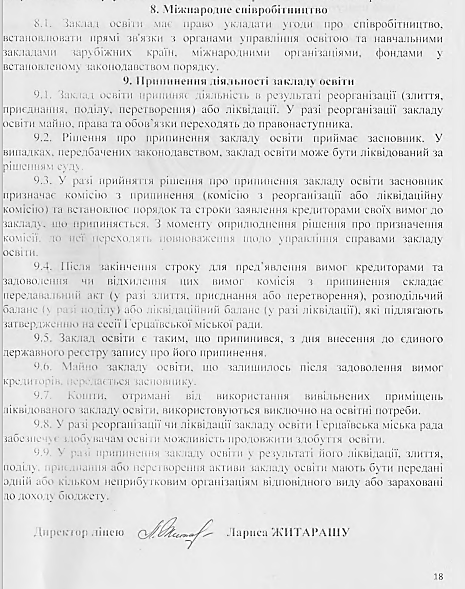 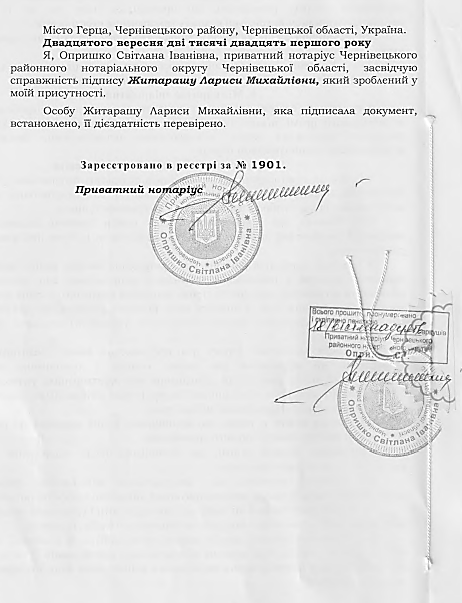 